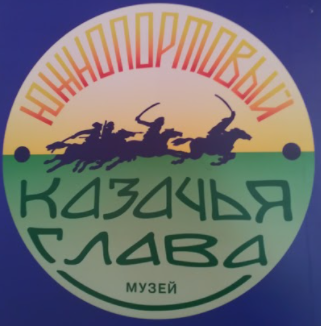 «Казак – воин и мирный хозяин...»МАТЕРИАЛЫ ДЛЯ УЧЕНИКАКазачья форма одежды1.Какой головной убор носили кубанские казаки?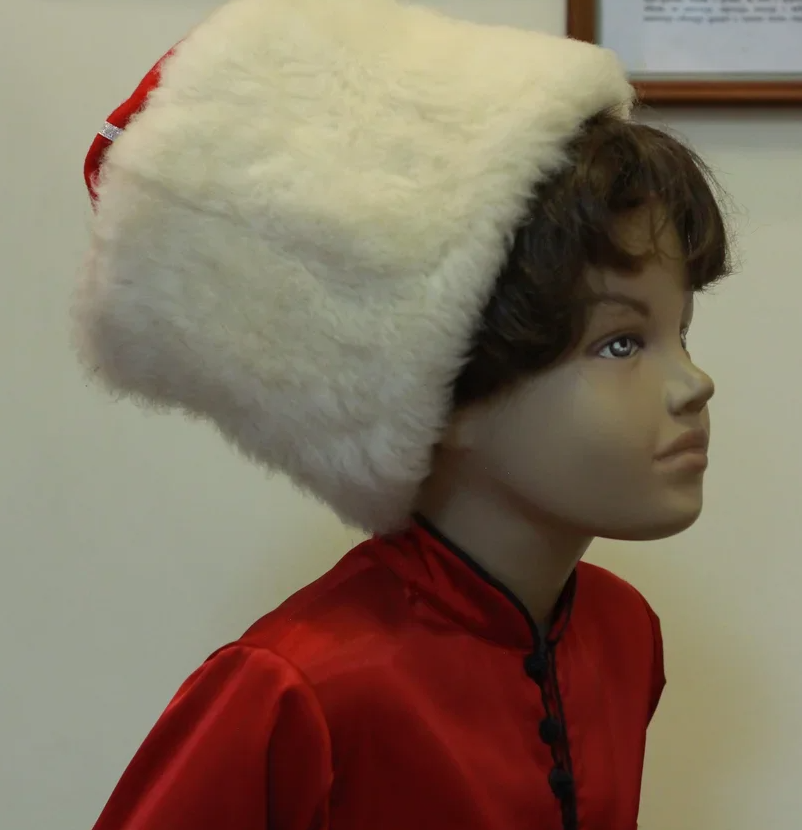 Ответ: кубанка.2.Форма одежды линейных казаковОтвет: черкесского образца.3. В чем заключалась красота и богатство мужского казачьего костюма (в отличие от женского)?Ответ: в нем было больше серебра.4.Как называется место хранения патронов на казачьем костюме?Ответ: газыри.5. Из каких культур взяты элементы одежды в казачьем костюме?Ответ: из украинской, русской и кавказской.6.Какую одежду надевали казаки во время Рождества Христова?Ответ: праздничную.7. Верхняя одежда со стоячим воротникомОтвет: бешмет.8. Теплая верхняя одежда на мехуОтвет: бекеша.9. Брюки, свободные в бедрах с сужением в коленях.Ответ: галифе.10. Головной убор казака из овчины, для генералов и полковников – изКаракуля.Ответ: папаха.11. Шаровары – это…Ответ: широкие штаны, заправляемые в голенища сапог.12. Легкая кожаная обувь у казака.Ответ: чувяки.13. Как называется плащ без рукавов из валяной овечьей шерсти?Ответ: бурка.14. Меховой головной убор казаков.Ответ: папаха.15. Как называлась более дешевая, чем бурка, походная одежда?Ответ: серяк.16. Плотная накидка, укрывавшая от холода, дождя и непогоды голову иплечи казака, называлась…Ответ: башлык.17. Цветная полоска на брючном шве — символ казачьей независимости,обозначала принадлежность к казачьему сословию. Она называлась…Ответ: лампас.18. Традиционная одежда казака.Ответ: черкеска, бешмет, шаровары, папаха, сапоги, башлык.19. Как носят бешмет?Ответ: носят на выпуск.20. «Спиногреем» называли…Ответ: архалуп.21. В известной песне о какой вещи говорится так: "Только_______ казаку во степи станица, только _______казаку во степипостель".Ответ: бурка.22. Вставьте слово «У хорошей свекрухи сноха без ______________и водвор не выйдет»Ответ: шлычка.23. Со второй половины 19 века распространился такой вид женскойодежды, как "парочка". Из чего она состояла?Ответ: из юбки и кофты.24.Что такое оселедец?Ответ: казачий чуб.25. Элемент одежды, который не относится к обрядной.Ответ: черкеска.26. Как называлась нижняя юбка казачки?Ответ: спидница.27. Что такое монисты?Ответ: бусы.28. Что обозначали серьги в казачьем костюме?Серьги означали место в роду. Например, единственныйсын у матери носил одну серьгу в левом ухе; последний в роду носил серьгув правом ухе. Две серьги означали единственного ребенка у родителей.29. Из чего состоял комплект мужской казачьей одежды?Комплект мужской казачьей одежды состоял из черкески,шаровар, бешмета, башлыка, а зимой – бурки, папахи и сапог.30. Из чего состоит традиционный женский костюм?Он состоял из юбки и кофты и назывался «парочкой».Кофты были разнообразных фасонов. Нарядные блузы украшались тесьмой,кружевом, строчками, бисером. Юбки любили шить пышными, мелкособранными у пояса. Нижняя юбка -«спидница» обязательнаяпринадлежность женского костюма. Шилась из тонкой белой ткани скружевами.31.Что являлось верхней домашней одеждой казачки?Женская рубаха - длинная, туникообразного покроя сдлинными пышными рукавами на манжете. Рукава, ворот, иногда подолукрашались вышивкой.32.Что служило свадебной одежной для казаков и казачек?Специальной свадебной одежды не было, шилась обычнаяодежда, но из лучших тканей. Казаки на свадьбу надевали казачью форму,казачки – праздничную «парочку»: юбку и кофту светлых тонов с мелкимрисунком или розовое, голубое, бежевое платье.33. Снималась она лишь во время молитвы, присяги, была вызовом напоединок, в казачьей хате красовалась на самом видном месте. В домевдовы лежала под иконой, что означало, что семья находится подзащитой Бога. О чем идет речь?О папахе.34. Его носили на плечах. Если он завязан на груди, значит, что казакотслужил срочную службу; перекрещен на груди – следует по делу; концызаброшены за спину – свободе, отдыхает. О чем идет речь?О башлыке.35. У Антона Головатого была «шуба лисья под зеленым сукном сзолотыми петлями», «шуба волчья под красным сукном с золотымипетлями». Как называлась шуба, крытая сукном у казаков?Байбарак.36. Они были рабочими, для работы по дому или в поле, и выходными –для церкви (у женщин с узорами). О чем идет речь?Чувяки.37. Что раньше обозначал элемент одежды "газырь" на одежде казака?«Газырь» в переводе означает «готов». Наличие его наодежде воина говорило о готовности вступить в схватку с врагом. Газыри посвоему первоначальному значению это место хранения патронов, которые влюбой момент были, как говорится, под рукой.38. На ремне у казаков есть подвески. Что это и к чему?Изначально на подвесках пояса крепили лядунку, пороховницу, кинжал, саблю и т. д., затем они превратились в чисто декоративный элемент. Пояс изготавливали из сыромятной кожи, а металлический прибор нередко делали из серебра.39. Какую огромную роль в обычаях и символикеиграла у казака папаха или кубанка?Папаха символизировала полноправную принадлежность кстаничному обществу. На кругу казаки находились в шапках, имиголосовали, перед избранным атаманом шапки снимали, а он надевал.Снимал шапку и выступающий. Если есаул надевал шапку задом наперед,значит, выступающий лишался слова. Шапку кидали во двор, предупреждая,что придут свататься. Сбитая с головы шапка, как и сорванный с женщиныплаток, считалась смертельным оскорблением, за которым следовалакровавая расплата. В шапки зашивали иконки и охранительные молитвы. Заотворот клали особо ценные бумаги и приказы.40. Какие головные уборы носили казачки?Платки, «колпаки», «файшонки», шлычки.41. Что из одежды дарила казачка в день свадьбы своему жениху?Домотканую рубаху, сделанную своими руками42. Казаков хоронил в казачьей форме или в бешмете. Почему черкескуоставляли близкому родственнику?Черкеска была очень дорогостоящая.43. Когда казачки носили серебряные кольца, а когда золотые?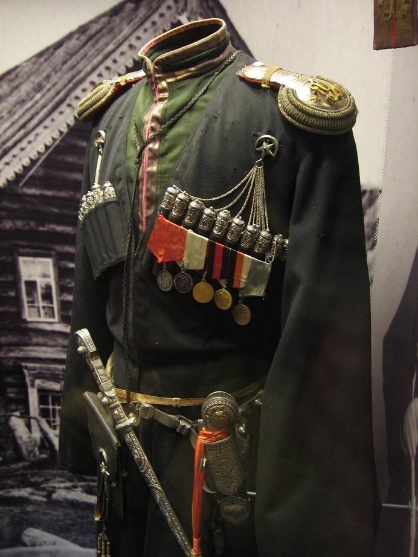 Серебряное кольцо – девушка на выданье или просватана,золотое кольцо – казачка замужем или разведенная.44. Что означало, когда казачка носила 2 золотых кольца на пальце левойруки?Казачка - вдова. Второе кольцо - умершего или погибшего мужа.45. Какой предмет одежды был самым надежным у казака? Что тамхранил казак?В папаху зашивали иконы и написанные детской рукойохранительные молитвы. За отворот папахи казаки клали особо ценныебумаги и приказы. Шапка – самое надежное место, ведь потерять папахуказак мог только с головой.46. Почему казаки никогда не носили чужую одежду, не совершив надней очистительных обрядов?Надеть чужую одежду означало войти в волю дарителя ипотерять свою волю.47. Почему штаны у казака были очень широкими?В шароварах очень удобно сидеть в седле. Узкие штаныбудут сковывать движение наездника.48. Что означало, если башлык был завязан на груди?Вариант ответа: Казак отслужил военную службу.49. Почему в полевых условиях лампасы исключались из военногообмундирования?Лампасы служат идентифицирующим признакомкомандного состава в мирное время. Исключаются в полевых условиях какдемаскирующий фактор.50. На что в 1915 году казакам разрешили заменить черкеску и бешмет?Войны показали неудобство и непрактичностьтрадиционной казачьей формы на поле боя. И в 1915 году казакам разрешиличеркеску и бешмет заменить на гимнастёрку пехотного образца, бурку — нашинель, а папаху заменить фуражкой. Традиционная казачья форма былаоставлена как парадная.51. Опишите казачью папаху.Барашковая шапка с суконным верхом. Казаки носятпапахи разных фасонов: низкие - с плоским верхом или высокие - сконусообразным верхом. Для войны папахи шили только из меха барана,волка и медведя, т.к. только этот мех смягчал удар шашки.52. Как назывался и что собой представлял головной убор замужнихженщин?Файшонка, представлявший собой ажурную косынку,плетенную из черных шелковых или хлопчатобумажных нитей. Носили они вполном соответствии с семейным положением - замужняя женщина никогдане показалась бы на людях без файшонки.Источник: http://knmc.centerstart.ru/sites/knmc.centerstart.ru/files/bank_voprosov_istoriya_i_kultura_kubanskogo_kazachestva_1-4_klass.pdfМарена и всё, что с ней связаноМарена красильная (лат. Rubia tinctrum) — многолетнее травянистое растение семейства Мареновые (Rubiaceae) с деревянистым горизонтальным корневищем и разветвленными лазящими побегами высотой до 1,5—2 метров.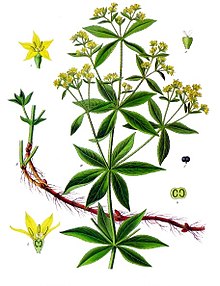 Народные названия: марена грузинская, марена черешковая, крап, крапп, марзана, марина.Родина марены красильной — Средиземноморье, Малая и Средняя Азия, Восточная Европа: Турция, Сирия, Ливан, Иордания, Ирак, Иран, Грузия, Азербайджан Таджикистан, Туркменистан, Узбекистан, Украина, страны бывшей Югославии. Как одичавшее растение встречается на юге европейской части России, на Кавказе.Растёт в приречных древесно-кустарниковых зарослях, по берегам оросительных каналов, на галечниках, остепнённых лугах, опушках, в светлых сосновых лесах, в заброшенных садах, виноградниках и вдоль заборов.Марена может размножаться как сорняк на подходящей почве, отличный медонос. Растение малотребовательно к механическому составу почв, однако тепло- и влаголюбива.Химический составВ корневищах марены красильной содержатся органические кислоты (яблочная, винная, лимонная), тритерпеноиды, антрахиноны, иридоиды, сахара, белки, аскорбиновая кислота и пектиновые вещества.В надземной части обнаружены углеводы, иридоиды, фенолкарбоновые кислоты и их производные, кумарины, флавоноиды (кверцетин, кемпферол, апигенин, лютеолин и др.).В листьях — флавоноиды и иридоиды.В цветках — флавоноиды гиперозид и рутин.Применение марены как красителя. История выращивания марены в первую очередь связана с её применением в качестве красящего вещества ярко-красного цвета.Для получения красителей используются корни двухлетних растений. В зависимости от протравки получаются красители разных цветов: красного, розового, пурпурного, оранжевого и коричневого.Марена упоминается Плинием и другими античными авторами. Была обнаружена, например, в качестве розового красителя на гипсе в египетской росписи усыпальницы греко-римского периода. В Голландию попала в XVI в. через Испанию, получившую марену от мавров. Кольбер внедрил марену в Авиньоне в 1666 году, Францен — в Эльзасе в 1729 году, но заметное место этот краситель стал занимать только к 1760 - 1790 гг. Ещё в конце XIX века марена культивировалась в очень значительных размерах во Франции, Эльзасе, Голландии, Баварии, Бельгии, Кавказе и Леванте. Годовая стоимость производительности маренного корня в одной только Франции оценивалась не менее 100 млн. франков. Посевная площадь под марену красильную по Франции в 1862 г. составляла 20468 га. На Кавказе существовали тоже очень значительные маренные плантации около Дербента и Шуши. Лучшими сортами считались левантский и авиньонский крапп: левантский крапп поступал в продажу в виде корня, под названием «лизари» или «ализари»; европейские сорта, большей частью, в молотом состоянии.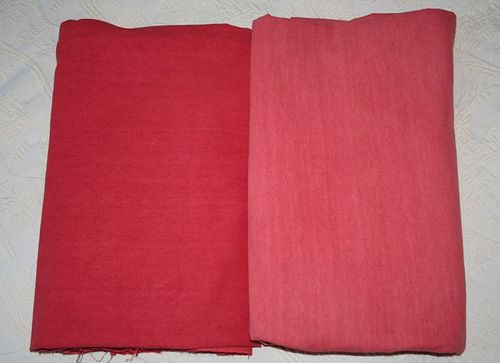 Крапп (нем. Krappe — марена) представляет собой толчёный корень красильной марены — Rubia tinctorum, а также сходных видов Rubia peregrina и Rubia mungista. Марена — многолетнее растение; корень её длиной от 10 до 25 см и толщиной около 0,5 см, внутри оранжевого (жёлто-красного) цвета, снаружи бурого. Экстракты марены, выпускаемые под названием «крапп», были наиболее популярны в XIX веке, до начала эры анилиновых красителей.Достоверно нельзя определить, с какого времени в России начали разводить марену. Известно, что в 1787 году правительством были выписаны семена марены из Анатолии, а в 1812 году Императорское вольное экономическое общество назначило золотую медаль и денежную награду за разведение марены лучше дикой астраханской.Культура марены сосредоточилась в Крыму, в некоторых южных губерниях и Закавказье. Разведение её оказалось прибыльным, чистый доход с десятины (то есть - с 1,0925 га) за три года (период, необходимый для полного развития корней марены) достигал более 500 рублей. Но дальнейшему успеху культуры марены помешало открытие в 1871 году искусственных ализариновых красок. С этого времени марену начинают разводить всё реже и реже, и к концу XIX — началу XX вв. культура её сохранилась только около Баку, Дербента и Самарканда.Для приготовления художественного пигмента к экстракту корня марены добавлялись квасцы, и производилось осаждение с помощью щёлочи.Культивирование марены прекратилось в последней четверти XIX в. после того, как немецкие химики Гребе и Либерман предложили способ получения ализарина в1868 г.Выращивание мареныМарена разводится черенками или семенами и собирается обыкновенно не ранее 4-5 лет после посева. На благоприятной для её произрастания почве и в подходящих климатических условиях десятина дает до 200 пудов промытого корня. Выкопанные из земли корни просушиваются на солнце и в таком виде поступают в продажу.Применение краппаУпотребление краппа как красильного вещества основывалось на содержании в нём пигментов ализарина и пурпурина. Ализарин в краппе находится, однако, не в свободном состоянии, а в виде гликозида рубэритриновой кислоты, который при брожении или под влиянием кислот распадается на сахар и ализарин.Классические работы Грэбе и Либермана послужили основанием обширной отрасли химической промышленности, производству искусственного ализарина, быстро вытеснившего из красильной практики крапповые препараты.Применение краппа в красильной практике основывалось именно на способности ализарина давать стойкие и яркие цветные лаки с различными металлическими окислами; так, с железом — фиолетового или чёрного цвета, с глиноземом — яркого красного и розового цвета, с оловянной протравой — огненно-красного цвета и т. п. Значительные объемы краппа употреблялись в пурпуровом крашении для получения красного, чёрного и коричневого цветов.Содержание полезного красящего вещества в готовом, мытом и высушенном корне марены – не более 15 - 20%. Это значит, что в 100 граммах корня не более 20 грамм красящих веществ, которыми можно насыщенно покрасить не более 100 грамм окрашиваемых материалов.Источник: https://www.livemaster.ru/topic/115651-nemnogo-teorii-o-marene-krasilnoj